附件3东莞市工作证明、居住证模板工作证明兹有我单位                性别：    (身份证号:                 )于        年以来一直在                  （单位）工作，至今已有工龄    年。特此证明。单位名称:                 (公章)  年   月   日居住证模板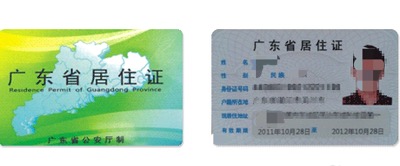 